ХОДИТ ВЕТЕР У ВОРОТпесня Ильиничны из трагедии ”Князь Холмский "слова Н. Кукольника                                                                                     музыка М. Глинкипереложение И.Грибкова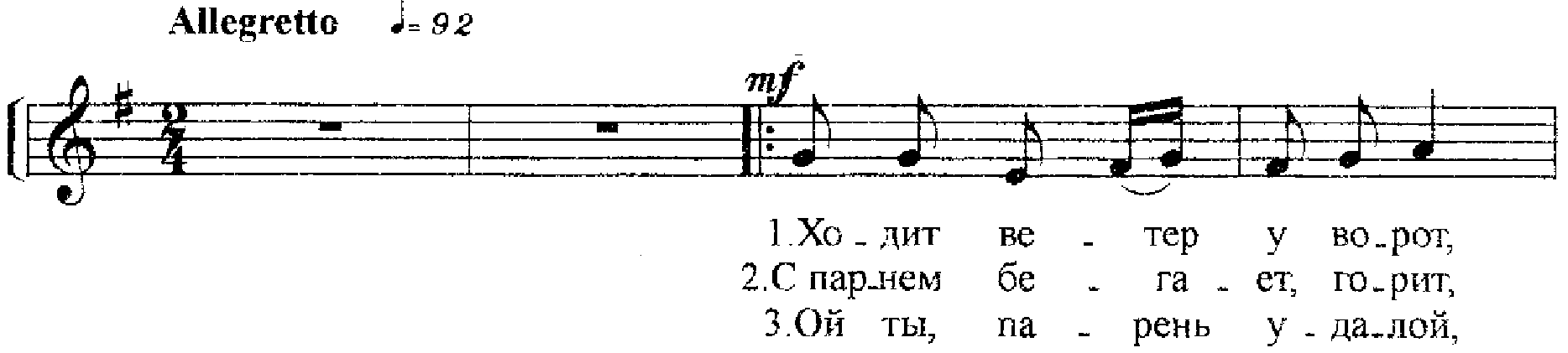 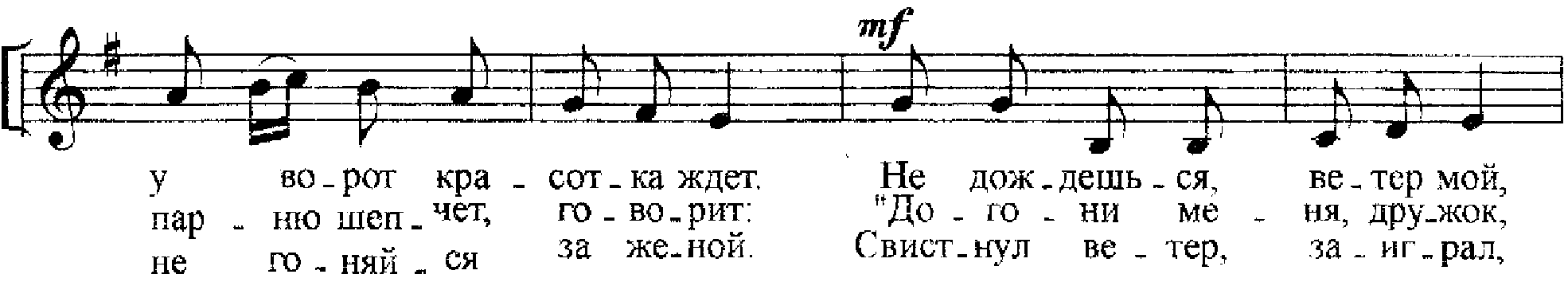 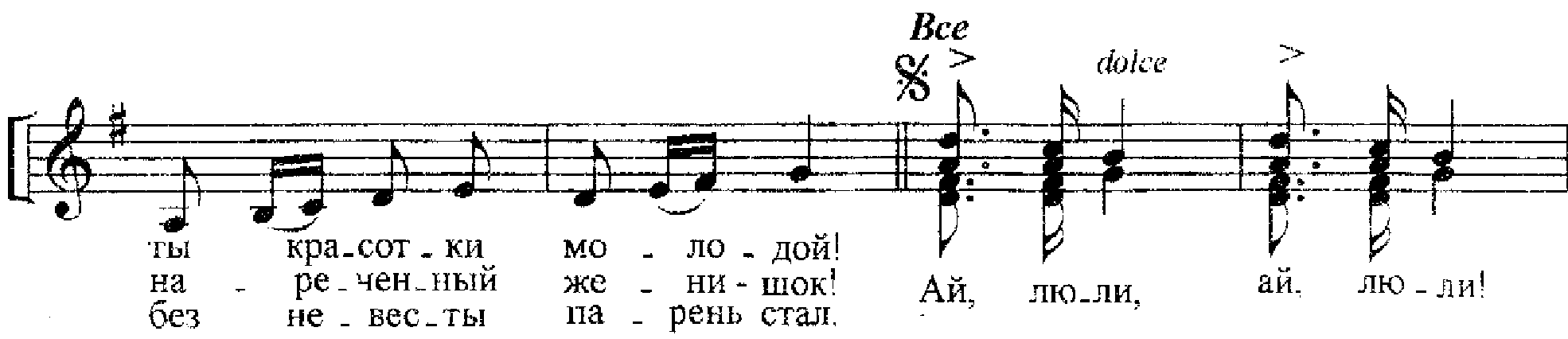 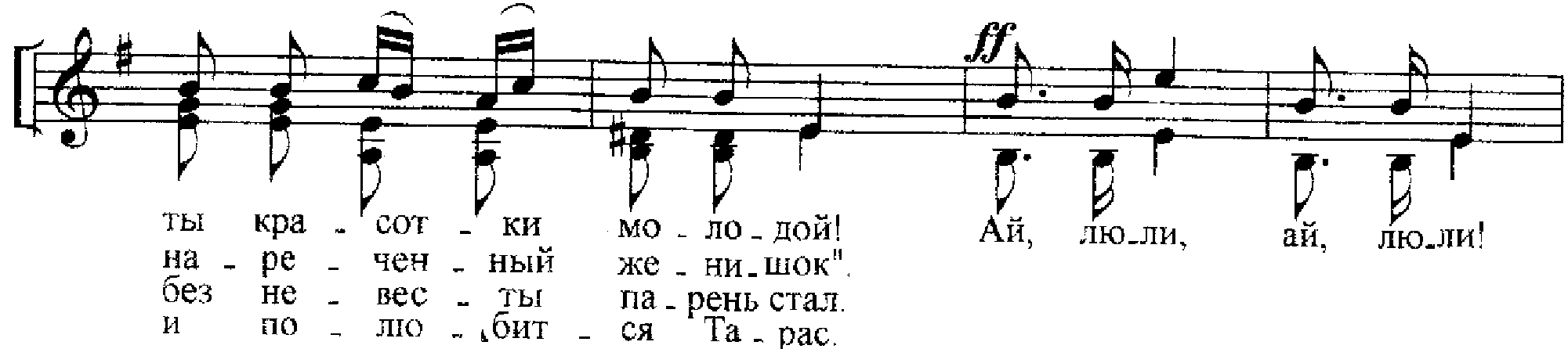 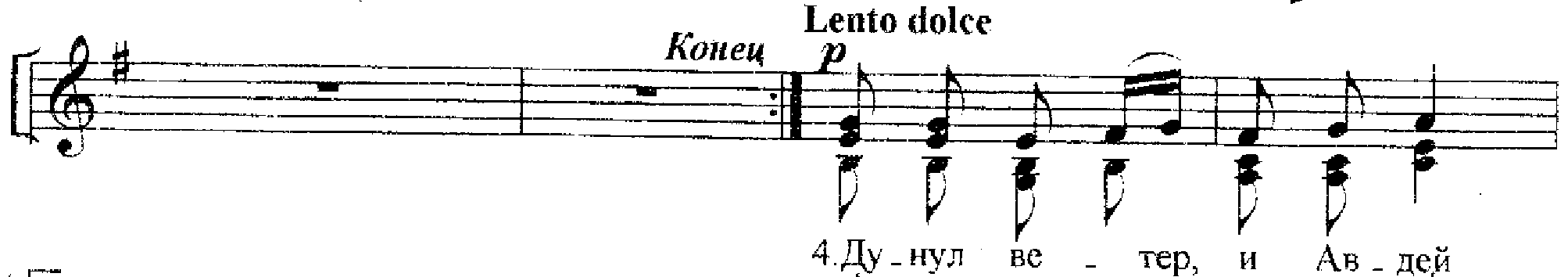 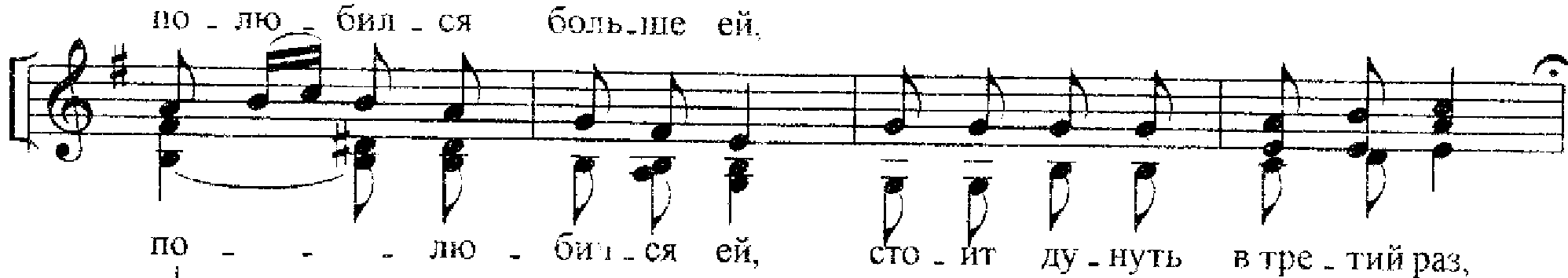 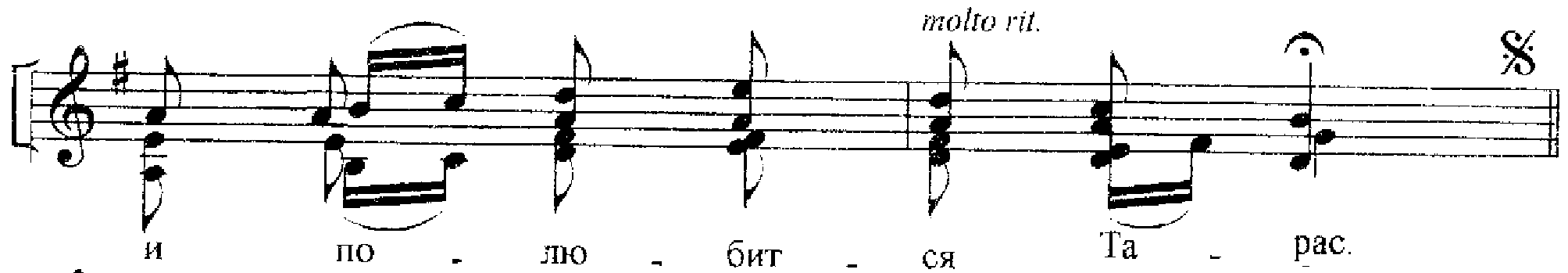 